Healthy Eating PolicyIntroductory StatementThis policy was formulated in 2016 in consultation with the principal, the staff and the Board of management at a series of consultative meetings. It was reviewed in 2018 and is due for review in September 2021Healthy Eating Policy Mission As part of the Social, Personal and Health Education (S.P.H.E.)   the aim of this policy is to support parents and pupils in relation to healthy eating habits from an early age. RationaleTo promote the personal development and well-being of the child.To promote the health of the child and provide a foundation for healthy living.To enable the child to appreciate the importance of good nutrition for growing and developing into a healthy adultTo enable the child to accept some personal responsibility for making good food choices as part of a balanced dietFor those children not eating the Hot Lunches:Healthy Lunch GuidelinesHealthy Food for lunch should include:Bread, pasta, riceMeat, fish, eggsCheese, plain or fruit yoghurts, milk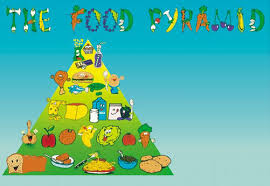 FruitVegetablesWaterLunches should not include:Crisps, nuts, popcornChocolate, sweets, lollipops or jelliesChewing gumCakes, pastries, biscuits or doughnutsChocolate or jam spreadsFizzy drinksCereal barsBefore/After School ClubsHealthy foods will always be offered at these clubs.TreatsTreats are occasionally allowed for special days at the discretion of the teacher. We will endeavour to offer healthy options for children for special occasions such as full attendance parties, end of year celebrations, sacrament celebrations etc.Roles and ResponsibilitiesThe plan will be reviewed on a regular basis from this date.Ratification and CommunicationThis plan was ratified by the Board of Management of Our Lady of Lourdes N.S. and will be available on the school website. Parents may also obtain a copy of this plan from the Principal.Signed ___________________________    Date _______________                (Principal)Signed____________________________   Date_______________            (Chairperson of the Board of Management)